Задания районной дистанционной интернет – викторины «Настоящий программист»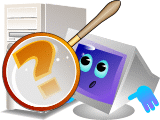 для учащихся 5 классовОтветы необходимо набрать в любом текстовом редакторе, сохранить, указав при этом школу, фамилию и класс. Решения отправить прикрепленным файлом на почтовый ящик – urm_shork@mail.ru     до 8.00 2 апреля 2022 г.. Из букв приведенных ниже данных слов, переставив их, получите термин, связанный с информатикойРОССОЦЕРПТЬМАПЯМЕНТУДОКМАРОПГРАМФИГАРАКНайдите как можно больше слов, имеющих отношение к персональному компьютеру. Двигаться можно вниз, вправо и вверх.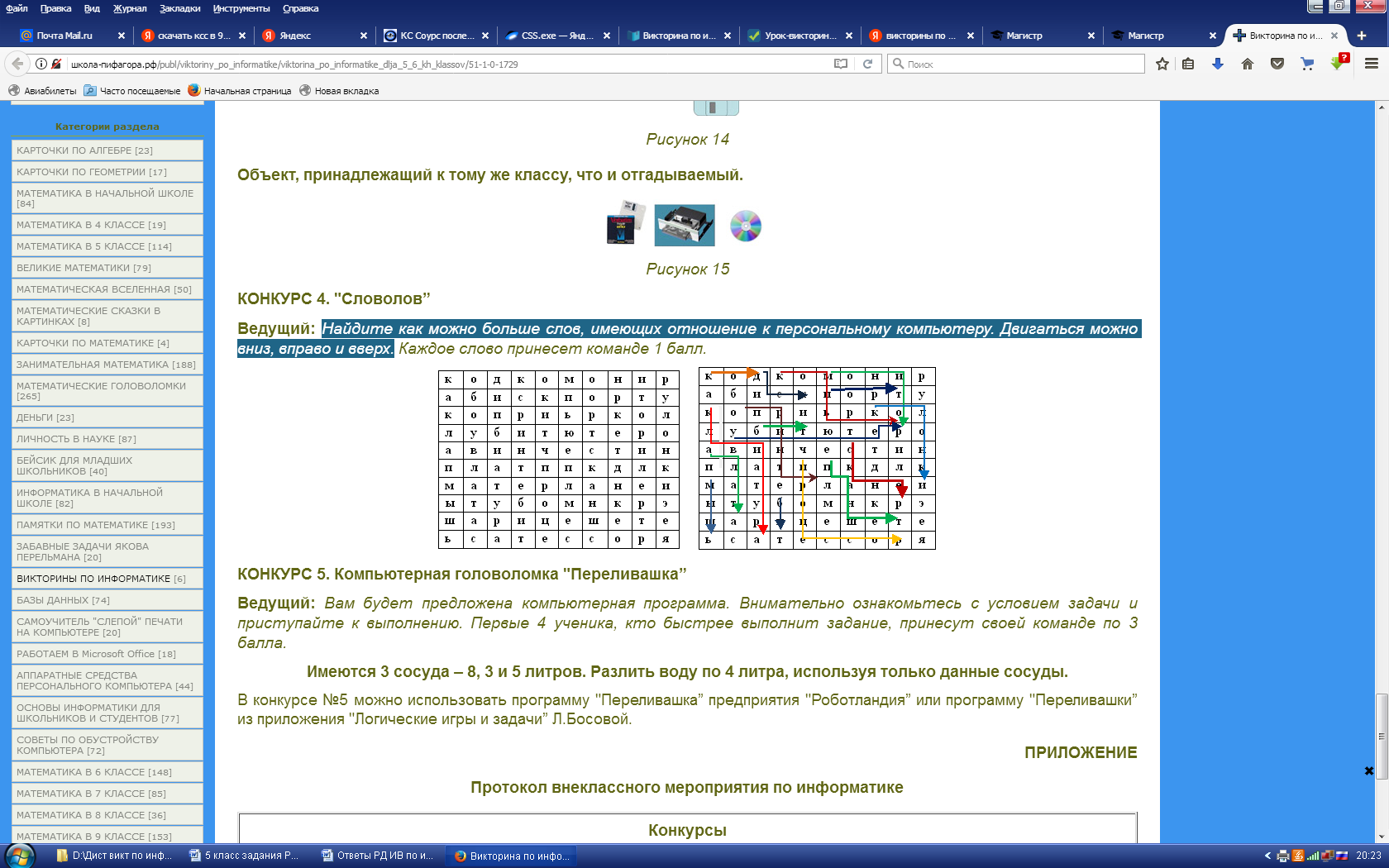 Слово, зашифрованное в ребусе, означает: 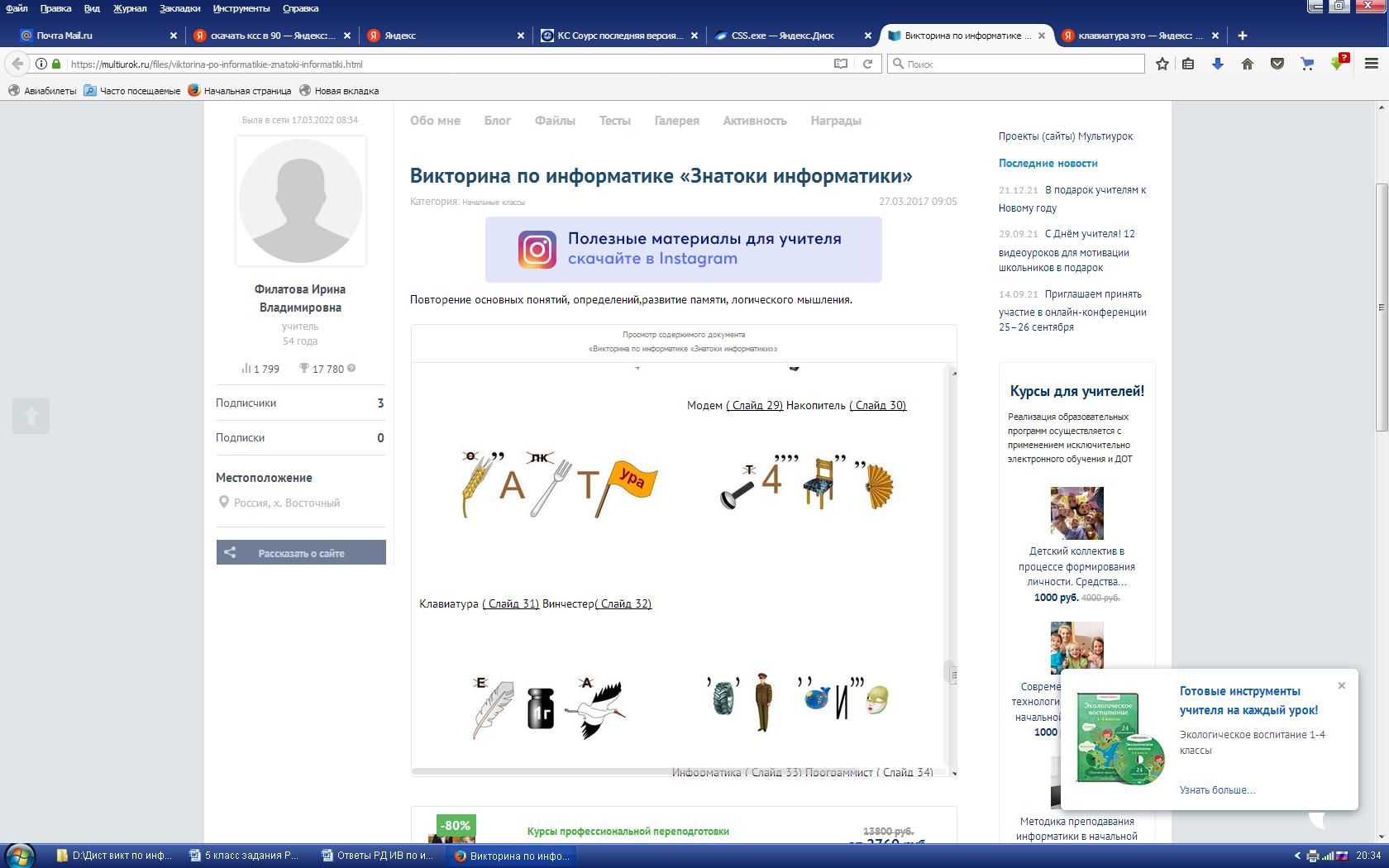 устройство обработки информации;  устройство, позволяющее пользователю вводить информацию в компьютер; устройство управления компьютером.Вини-Пух, прогуливаясь через лес, зашел к Пятачку. Затем они вместе пошли к Кролику, и потом втроем отправились к озеру. Нарисуй граф, который отображает маршрут друзей?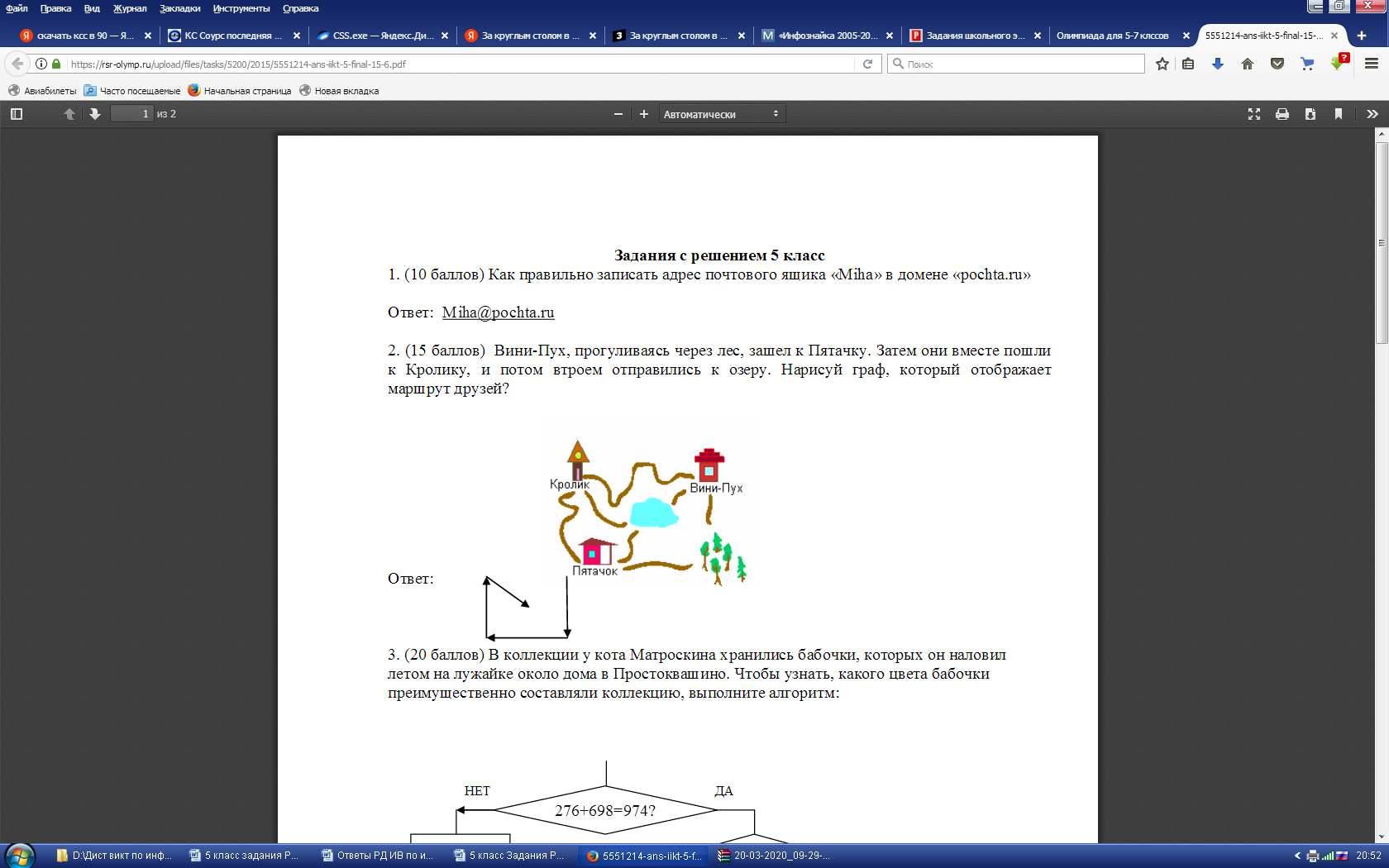 Посмотри на таблицу кодировок некоторых букв русского алфавита и расшифруй слово, представленное в двоичных кодах. 0100 1101 1110 0101 0001 0000Расшифрованное слово означает: 1) успех; 2) товарищество; 3) воля к победе; 4) радость.6. Волшебные строки. Моя Юлечка научилась писать, и я продиктовал ей такие строки:– Зову, зеваю, а везу воз.– Комар у рамок.– Не до логики, голоден.Четвертую строку мы дописать не успели, получилось только:–Ешь немытог...Как Юлечке закончить последнюю строку и по какому правилу?ФИО учащегосяКлассШколаРуководитель (учитель информатики)А 0000 Ж 0101 Н 1010 Б 0001 И 0110 О 1011 В 0010 К 0111 П 1100 Г 0011 Л 1000 Р 1101 Д 0100 М 1001 У 1110 